ANEXO III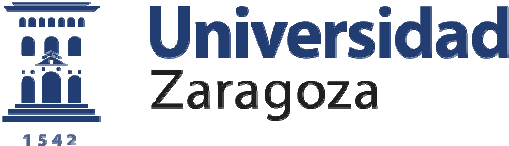 MODELO DE CURRÍCULUM PARA LOS CONCURSOS DE PROFESORES AYUDANTES DOCTORES Y PROFESORESCON CONTRATO DE INTERINIDAD del área de Didáctica de las Ciencias ExperimentalesLos méritos presentados y numerados son los únicos alegados por el concursante para su valoración y declara que son ciertos los datos que figuran en este curriculum, asumiendo en caso contrario las responsabilidades que pudieran derivarse de las inexactitudes que consten en el mismo.Firma:Los méritos presentados y numerados son los únicos alegados por el concursante para su valoración y declara que son ciertos los datos que figuran en este curriculum, asumiendo en caso contrario las responsabilidades que pudieran derivarse de las inexactitudes que consten en el mismo.Firma:Los méritos presentados y numerados son los únicos alegados por el concursante para su valoración y declara que son ciertos los datos que figuran en este curriculum, asumiendo en caso contrario las responsabilidades que pudieran derivarse de las inexactitudes que consten en el mismo.Firma:Los méritos presentados y numerados son los únicos alegados por el concursante para su valoración y declara que son ciertos los datos que figuran en este curriculum, asumiendo en caso contrario las responsabilidades que pudieran derivarse de las inexactitudes que consten en el mismo.Firma:Los méritos presentados y numerados son los únicos alegados por el concursante para su valoración y declara que son ciertos los datos que figuran en este curriculum, asumiendo en caso contrario las responsabilidades que pudieran derivarse de las inexactitudes que consten en el mismo.Firma:Los méritos presentados y numerados son los únicos alegados por el concursante para su valoración y declara que son ciertos los datos que figuran en este curriculum, asumiendo en caso contrario las responsabilidades que pudieran derivarse de las inexactitudes que consten en el mismo.Firma:Los méritos presentados y numerados son los únicos alegados por el concursante para su valoración y declara que son ciertos los datos que figuran en este curriculum, asumiendo en caso contrario las responsabilidades que pudieran derivarse de las inexactitudes que consten en el mismo.Firma:Los méritos presentados y numerados son los únicos alegados por el concursante para su valoración y declara que son ciertos los datos que figuran en este curriculum, asumiendo en caso contrario las responsabilidades que pudieran derivarse de las inexactitudes que consten en el mismo.Firma:NOTAS GENERALESTodos los méritos alegados estarán debidamente justificados.Los documentos justificativos de cada mérito se numerarán correlativamente, en rojo y en el ángulo superior derecho de la primera hoja de cada documento.Utilice fotocopias de las hojas del modelo de currículum, si es necesario.CUMPLIMENTACIÓN DEL CURRÍCULUMNº Doc.	Consigne el número correspondiente al documento justificativo del mérito. Si el documento justificativo aportado se refiere a varios méritos, repita el número en  las casillas correspondientes a cada uno de ellos.Firme, por favor, todas las hojas del currículum que entregue cumplimentadas, ya sean originales o fotocopias.Los méritos presentados y numerados son los únicos alegados por el concursante para su valoración y declara que son ciertos los datos que figuran en este curriculum, asumiendo en caso contrario las responsabilidades que pudieran derivarse de las inexactitudes que consten en el mismo.Firma:ACREDITACIÓNES OBTENIDASNº DOC1FORMACIÓN ACADÉMICAFORMACIÓN ACADÉMICAFORMACIÓN ACADÉMICA1.1Expediente académico de la titulación principalExpediente académico de la titulación principalExpediente académico de la titulación principal1.1.1Expediente académico de la titulación principal (acompañar certificaciones académicas)Expediente académico de la titulación principal (acompañar certificaciones académicas)Expediente académico de la titulación principal (acompañar certificaciones académicas)Clase	Centro/Universidad de expedición	Fecha de expedición	Nº Doc.............................................................................................................................................................................Clase	Centro/Universidad de expedición	Fecha de expedición	Nº Doc.............................................................................................................................................................................Clase	Centro/Universidad de expedición	Fecha de expedición	Nº Doc.............................................................................................................................................................................Clase	Centro/Universidad de expedición	Fecha de expedición	Nº Doc.............................................................................................................................................................................1.1.2Tesina o examen de grado(acompañar certificaciones académicas)Tesina o examen de grado(acompañar certificaciones académicas)Tesina o examen de grado(acompañar certificaciones académicas)Clase	Centro/Universidad de expedición	Fecha de expedición	Nº Doc.Clase	Centro/Universidad de expedición	Fecha de expedición	Nº Doc.Clase	Centro/Universidad de expedición	Fecha de expedición	Nº Doc.Clase	Centro/Universidad de expedición	Fecha de expedición	Nº Doc.........................................................................................................................................................................................................................................................................................................................................................1.2Tesis DoctoralTesis DoctoralTesis Doctoral................................................................................................................................................................................................................................................................................................................................................................................................................................................................................................................................................................................................................................................................................................................................................................................................................................................................................................................................................................................................................................................................................................................................................................................................................................................................................................................................................................................................................................1.3Premios y distinciones académicasPremios y distinciones académicasPremios y distinciones académicas1.3.1Premio extraordinario fin de carreraPremio extraordinario fin de carreraPremio extraordinario fin de carrera................................................................................................................................................................................................................................................................................................................................................................................................................................................................................................................................................................................................................................................................................................................1.3.2Premio extraordinario fin de másterPremio extraordinario fin de másterPremio extraordinario fin de máster................................................................................................................................................................................................................................................................................................................................................................................................................................................................................................................................................................................................................................................................................................................1.3.3Premio extraordinario de doctoradoPremio extraordinario de doctoradoPremio extraordinario de doctoradoPremio extraordinario de doctorado............................................................................................................................................................................1.3.4	Otros premios académicos............................................................................................................................................................................1.3.4	Otros premios académicos............................................................................................................................................................................1.3.4	Otros premios académicos............................................................................................................................................................................1.3.4	Otros premios académicos............................................................................................................................................................................1.3.4	Otros premios académicos....................................................................................................................................................................................................................................................................................................................................................................................................................................................................................................................................1.4Otras titulaciones de Educación SuperiorOtras titulaciones de Educación SuperiorOtras titulaciones de Educación SuperiorOtras titulaciones de Educación Superior1.4.1Otros títulos universitarios: licenciado, graduado, diplomado, título propio de primer ciclo o licenciado de sólo segundo cicloOtros títulos universitarios: licenciado, graduado, diplomado, título propio de primer ciclo o licenciado de sólo segundo cicloOtros títulos universitarios: licenciado, graduado, diplomado, título propio de primer ciclo o licenciado de sólo segundo cicloOtros títulos universitarios: licenciado, graduado, diplomado, título propio de primer ciclo o licenciado de sólo segundo ciclo........................................................................................................................................................................................................................................................................................................................................................................................................................................................................................................................................................................................................................................................................................................................................................................................................................................................................................................................................................................................................................................................................................................................................................................................................................................................................................................................................................................................................................................................................................................................................................................................................................................................................................................................................................................................1.4.2Otros doctoradosOtros doctoradosOtros doctoradosOtros doctorados........................................................................................................................................................................................................................................................................................................................................................................................................................................................................................................................................................................................................................................................................................................................................................................................................................................................................................................................................................................................................................................................................................................................................................................................................................................................................................................................................................................................................................................................................................................................................................................................................................................................................................................................................................................................1.4.3Otros títulos universitarios o de Enseñanza SuperiorOtros títulos universitarios o de Enseñanza SuperiorOtros títulos universitarios o de Enseñanza SuperiorOtros títulos universitarios o de Enseñanza Superior........................................................................................................................................................................................................................................................................................................................................................................................................................................................................................................................................................................................................................................................................................................................................................................................................................................................................................................................................................................................................................................................................1.5Asistencia a cursos de aprendizaje (máximo 15 cursos, con un mínimo de 10 horas y realizados en los 10 últimos años)Asistencia a cursos de aprendizaje (máximo 15 cursos, con un mínimo de 10 horas y realizados en los 10 últimos años)Asistencia a cursos de aprendizaje (máximo 15 cursos, con un mínimo de 10 horas y realizados en los 10 últimos años)Asistencia a cursos de aprendizaje (máximo 15 cursos, con un mínimo de 10 horas y realizados en los 10 últimos años)AñoHorasTítulo del cursoNº DocNº Doc............................................................................................................................................................................................................................................................................................................................................................................................................................................................................................................................................................................................................................................................................................................................................................................................................................................................................................................................................................................................................................................................................................................................................................................................................................................................................................................................................................................................................................................................................................................................................................................................................................................................................................................................................................................................................................................................................................................................................................................................................................................................................................................................................................................................................................................................................................................................................................................................................................................................................................................................................................................................................................................................................................................................................................................................................................................................................................................................................................................................................................................................................................................................................................................................................................................................................................................................................................................................................................................................................................................................................................................................................................................................................................................................................................................................................................................................................................................................................................................................................................................................................................................................................................................................................................................................................................................................................................................................................................................................................................................................................................................................................................................................................................................................................................................................................................................................................................................................................................................................................................................................................................................................................................................................................................................................................................................................................................................................................................................................................................................................................................................................................................................................................................................................................................................................................................................................................................................................................................................................................................................................................................................................................................................................................................................................................................................................................................................................................................................................................................................................................................................................................................................................................................................................................................................................................................................................................................................................................................................................................................................................................................................................................................................................................................................................................................................................................................................................................................................................................................................................................................................................................................................................................................................................................................................................................................................................................................................................................................................................................................................................22DOCENCIADOCENCIADOCENCIA2.12.1Docencia oficial en universidad públicaDocencia oficial en universidad públicaDocencia oficial en universidad públicaCategoría		Régimen	Universidad	Área de conocimiento	Fecha	Fecha fin	Nº Doc. dedicación				inicioCategoría		Régimen	Universidad	Área de conocimiento	Fecha	Fecha fin	Nº Doc. dedicación				inicioCategoría		Régimen	Universidad	Área de conocimiento	Fecha	Fecha fin	Nº Doc. dedicación				inicioCategoría		Régimen	Universidad	Área de conocimiento	Fecha	Fecha fin	Nº Doc. dedicación				inicioCategoría		Régimen	Universidad	Área de conocimiento	Fecha	Fecha fin	Nº Doc. dedicación				inicio................................................................................................................................................................................................................................................................................................................................................................................................................................................................................................................................................................................................................................................................................................................................................................................................................................................................................................................................................................................................................................................................................................................................................................................................................................................................................................................................................................................................................................................................................................................................................................................................................................................................................................................................................................................................................................................................................................................................................................................................................................................................................................................................................................................................................................................................................................................................................................................................................................................................................................................................................................................................................................................................................................................................................................................................................................................................................................................................................................................................................................................................................................................................................................................................................................................................................................................................................................................................................................................................................................................................................................................................................................................................................................................................................................................................................................................................................................................................................................................................................................................................................................................................................................................................................................................................................................................................................................................................................................................................................................................................................................................................................................................................................................................................................................................................................................................................................................................................................................................................................................................................................................................................................................................................................................................................................................................................................................................................................................................................................................................................................................................................................................................................................................................................................................................................................................................................................................................................................................................................................................................................................................................................................................................................................................................................................................................................................................................................................................................................................................................................................................................................................................................................................................................................................................................................................................................................................................................................................................................................................................................................................................................................................................................................................................................................................................................................................................................................................................................................................................................................................................................................................................................................................................................................................................................................................................................................................................................................................................................................................................................................................................................................................................................................................................................................................................................................................................................................................................................................................................................................................................................................................................................................................................................................................................................................................................................................................................................................................................................................................................................................................................................................................................................................................................................................................................................................................................................................................................................................................................................................................................................................................................................................................................................................................................................................................................................................................................................................................................................................................................................................................................................................................................................................................................................................................................................................................................................................................................................................................................................................................................................................................................................................................................................................................................................................................................................................................................................................................................................................................................................................................................................................................................................................................................................................................................................................................................................................................................................................................................................................................................................................................................................................................................................................................................................................................................................................................................................................................................................................................................................................................................................................................................................................................................................................................................................................................................................................................................................................................................................................................................................................................................................................................................................................................................................................................................................................................................................................................................................................................................................................................................................................................................................................................................................................................................................................................................................................................................................................................................................................................................................................................................................................................................................................................................................................................................................................................................................................................................................................................................................................................................................................................................................................................................................................................................................................................................................................................................................................................................................................................................................................................................................................................................................................................................................................................................................................................................................................................................................................................................................................................................................................................................................................................................................................................................................................................................................................................................................................................................................................................................................................................................................................................................................................................................................................................................................................................................................................................................................................................................................................................................................................................................................................................................................................................................................................................................................................................................................................................................................................................................................................................................................................................................................................................................................................................................................................................................................................................................................................................................................................................................................................................................................................................................................................................................................................................................................................................................................................................................................................................................................................................................................................................................................................................................................................................................................................................................................................................................................................................................................................................................................................................................................................................................................................................................................................................................................................................................................................................................................................................................................................................................................................................................................................................................................................................................................................................................................................................................................................................................................................................................................................................................................................................................................................................................................................................................................................................................................................................................................................................................................................................................................................................................................................................................................................................................................................................................................................................................................................................................................................................................................................................................................................................................................................................................................................................................................................................................................................................................................................................................................................................................................................................................................................................................................................................................................................................................................................................................................................................................................................................................................................................................................................................................................................................................................................................................................................................................................................................................................................................................................................................................................................................................................................................................................................................................................................................................................................................................................................................................................................................................................................................................................................................................................................................................................................................................................................................................................................................................................................................................................................................................................................................................................................................................................................................................................................................................................................................................................................................................................................................................................................................................................................................................................................................................................................................................................................................................................................................................................................................................................................................................................................................................................................................................................................................................................................................................................................................................................................................................................................................................................................................................................................................................................................................................................................................................................................................................................................................................................................................................................................................................................................................................................................................................................................................................................................................................................................................................................................................................................................................................................................................................................................................................................................................................................................................................................................................................................................................................................................................................................................................................................................................................................................................................................................................................................................................................................................................................................................................................................................................................................................................................................................................................................................................................................................................................................................................................................................................................................................................................................................................................................................................................................................................................................................................................................................................................................................................................................................................................................................................................................................................................................................................................................................................................................................................................................................................................................................................................................................................................................................................................................................................................................................................................................................................................................................................................................................................................................................................................................................................................................................................................................................................................................................................................................................................................................................................................................................................................................................................................................................................................................................................................................................................................................................................................................................................................................................................................................................................................................................................................................................................................................................................................................................................................................................................................................................................................................................................................................................................................................................................................................................................................................................................................................................................................................................................................................................................................................................................................................................................................................................................................................................................................................................................................................................................................................................................................................................................................................................................................................................................................................................................................................................................................................................................................................................................................................................................................................................................................................................................................................................................................................................................................................................................................................................................................................................Evaluaciones sobre la calidad de la docencia en UniversidadesEvaluaciones sobre la calidad de la docencia en UniversidadesEvaluaciones sobre la calidad de la docencia en UniversidadesEvaluaciones sobre la calidad de la docencia en UniversidadesEvaluaciones sobre la calidad de la docencia en Universidades.......................................................................................................................................................................................................................................................................................................................................................................................................................................................................................................................................................................................................................................................................................................................................................................................................................................................................................................................................................................................................................................................................................................................................................................................................................................................................................................................................................................................................................................................................................................................................................................................................................................................................................................................................................................................................................................................................................................................................................................................................................................................................................................................................................................................................................................................................................................................................................................................................................................................................................................................................................................................................................................................................................................................................................................................................................................................................................................................................................................................................................................................................................................................................................................................................................................................................................................................................................................................................................................................................................................................................................................................................................................................................................................................................................................................................................................................................................................................................................................................................................................................................................................................................................................................................................................................................................................................................................................................................................................................................................................................................................................................................................................................................................................................................................................................................................................................................................................................................................................................................................................................................................................................................................................................................................................................................................................................................................................................................................................................................................................................................................................................................................................................................................................................................................................................................................................................................................................................................................................................................................................................................................................................................................................................................................................................................................................................................................................................................................................................................................................................................................................................................................................................................................................................................................................................................................................................................................................................................................................................................................................................................................................................................................................................................................................................................................................................................................................................................................................................................................................................................................................................................................................................................................................................................................................................................................................................................................................................................................................................................................................................................................................................................................................................................................................................................................................................................................................................................................................................................................................................................................................................................................................................................................................................................................................................................................................................................................................................................................................................................................................................................................................................................................................................................................................................................................................................................................................................................................................................................................................................................................................................................................................................................................................................................................................................................................................................................................................................................................................................................................................................................................................................................................................................................................................................................................................................................................................................................................................................................................................................................................................................................................................................................................................................................................................................................................................................................................................................................................................................................................................................................................................................................................................................................................................................................................................................................................................................................................................................................................................................................................................................................................................................................................................................................................................................................................................................................................................................................................................................................................................................................................................................................................................................................................................................................................................................................................................................................................................................................................................................................................................................................................................................................................................................................................................................................................................................................................................................................................................................................................................................................................................................................................................................................................................................................................................................................................................................................................................................................................................................................................................................................................................................................................................................................................................................................................................................................................................................................................................................................................................................................................................................................................................................................................................................................................................................................................................................................................................................................................................................................................................................................................................................................................................................................................................................................................................................................................................................................................................................................................................................................................................................................................................................................................................................................................................................................................................................................................................................................................................................................................................................................................................................................................................................................................................................................................................................................................................................................................................................................................................................................................................................................................................................................................................................................................................................................................................................................................................................................................................................................................................................................................................................................................................................................................................................................................................................................................................................................................................................................................................................................................................................................................................................................................................................................................................................................................................................................................................................................................................................................................................................................................................................................................................................................................................................................................................................................................................................................................................................................................................................................................................................................................................................................................................................................................................................................................................................................................................................................................................................................................................................................................................................................................................................................................................................................................................................................................................................................................................................................................................................................................................................................................................................................................................................................................................................................................................................................................................................................................................................................................................................................................................................................................................................................................................................................................................................................................................................................................................................................................................................................................................................................................................................................................................................................................................................................................................................................................................................................................................................................................................................................................................................................................................................................................................................................................................................................................................................................................................................................................................................................................................................................................................................................................................................................................................................................................................................................................................................................................................................................................................................................................................................................................................................................................................................................................................................................................................................................................................................................................................................................................................................................................................................................................................................................................................................................................................................................................................................................................................................................................................................................................................................................................................................................................................................................................................................................................................................................................................................................................................................................................................................................................................................................................................................................................................................................................................................................................................................................................................................................................................................................................................................................................................................................................................................................................................................................................................................................................................................................................................2.2Docencia oficial en universidad privadaDocencia oficial en universidad privadaDocencia oficial en universidad privadaDocencia oficial en universidad privadaCategoría		Régimen	Universidad	Área de conocimiento	Fecha	Fecha fin	Nº Doc. dedicación				inicioCategoría		Régimen	Universidad	Área de conocimiento	Fecha	Fecha fin	Nº Doc. dedicación				inicioCategoría		Régimen	Universidad	Área de conocimiento	Fecha	Fecha fin	Nº Doc. dedicación				inicioCategoría		Régimen	Universidad	Área de conocimiento	Fecha	Fecha fin	Nº Doc. dedicación				inicioCategoría		Régimen	Universidad	Área de conocimiento	Fecha	Fecha fin	Nº Doc. dedicación				inicio...............................................................................................................................................................................................................................................................................................................................................................................................................................................................................................................................................................................................................................................................................................................................................................................................................................................................................................................................................................................................................................................................................................................................................................................................................................................................................................................................................................................................................................................................................................................................................................................................................................................................................................................................................................................................................................................................................................................................................................................................................................................................................................................................................................................................................................................................................................................................................................................................................................................................................................................................................................................................................................................................................................................................................................................................................................................................................................................................................................................................................................................................................................................................................................................................................................................................................................................................................................................................................................................................................................................................................................................................................................................................................................................................................................................................................................................................................................................................................................................................................................................................................................................................................................................................................................................................................................................................................................................................................................................................................................................................................................................................................................................................................................................................................................................................................................................................................................................................................................................................................................................................................................................................................................................................................................................................................................................................................................................................................................................................................................................................................................................................................................................................................................................................................................................................................................................................................................................................................................................................................................................................................................................................................................................................................................................................................................................................................................................................................................................................................................................................................................................................................................................................................................................................................................................................................................................................................................................................................................................................................................................................................................................................................................................................................................................................................................................................................................................................................................................................................................................................................................................................................................................................................................................................................................................................................................................................................................................................................................................................................................................................................................................................................................................................................................................................................................................................................................................................................................................................................................................................................................................................................................................................................................................................................................................................................................................................................................................................................................................................................................................................................................................................................................................................................................................................................................................................................................................................................................................................................................................................................................................................................................................................................................................................................................................................................................................................................................................................................................................................................................................................................................................................................................................................................................................................................................................................................................................................................................................................................................................................................................................................................................................................................................................................................................................................................................................................................................................................................................................................................................................................................................................................................................................................................................................................................................................................................................................................................................................................................................................................................................................................................................................................................................................................................................................................................................................................................................................................................................................................................................................................................................................................................................................................................................................................2.3Docencia universitaria impartida como becario de investigación o contrato de reincorporaciónDocencia universitaria impartida como becario de investigación o contrato de reincorporaciónDocencia universitaria impartida como becario de investigación o contrato de reincorporaciónDocencia universitaria impartida como becario de investigación o contrato de reincorporación...............................................................................................................................................................................................................................................................................................................................................................................................................................................................................................................................................................................................................................................................................................................................................................................................................................................................................................................................................................................................................................................................................................................................................................................................................................................................................................................................................................................................................................................................................................................................................................................................................................................................................................................................................................................................................................................................................................................................................................................................................................................................................................................................................................................................................................................................................................................................................................................................................................................................................................................................................................................................................................................................................................................................................................................................................................................................................................................................................................................................................................................................................................................................................................................................................................................................................................................................................................................................................................................................................................................................................................................................................................................................................................................................................................................................................................................................................................................................................................................................................................................................................................................................................................................................................................................................................................................................................................................................................2.4Docencia reglada no universitariaDocencia reglada no universitariaDocencia reglada no universitariaDocencia reglada no universitaria.............................................................................................................................................................................................................................................................................................................................................................................................................................................................................................................................................................................................................................................................................................................................................................................................................................................................................................................................................................................................................................................................................................................................................................................................................................................................................................................................................................................................................................................................................................................................................................................................................................................................................................................................................................................................................................................................................................................................................................................................................................................................................................................................................................................................................................................................................................................................................................................................................................................................................................................................................................................................................................................................................................................................................................................................................................................................................................................................................................................................................................................................................................................................................................................................................................................................................................................................................................................................................................................................................................................................................................................................................................................................................................................................................................................................................................................................................................................................................................................................................................................................................................................................................................................................................................................................................................................................................................................................................................................................................................................................................................................................................................................................................................................................................................................................................................................................................................................................................................................................................................................................................................................................................................................................................................................................................................................................................................................................2.5Docencia no reglada en centros oficialesDocencia no reglada en centros oficialesDocencia no reglada en centros oficialesDocencia no reglada en centros oficiales...................................................................................................................................................................................................................................................................................................................................................................................................................................................................................................................................................................................................................................................................................................................................................................................................................................................................................................................................................................................................................................................................................................................................................................................................................................................................................................................................................................................................................................................................................................................................................................................................................................................................................................................................................................................................................................................................................................................................................................................................................................................................................................................................................................................................................................................................................................................................................................................................................................................2.6Formación para la actividad docente universitaria (máximo 15 cursos, de mínimo 6 horas y realizados en los últimos 10 años)Formación para la actividad docente universitaria (máximo 15 cursos, de mínimo 6 horas y realizados en los últimos 10 años)Formación para la actividad docente universitaria (máximo 15 cursos, de mínimo 6 horas y realizados en los últimos 10 años)Formación para la actividad docente universitaria (máximo 15 cursos, de mínimo 6 horas y realizados en los últimos 10 años)AñoHorasTítulo del cursoNº DocNº Doc.........................................................................................................................................................................................................................................................................................................................................................................................................................................................................................................................................................................................................................................................................................................................................................................................................................................................................................................................................................................................................................................................................................................................................................................................................................................................................................................................................................................................................................................................................................................................................................................................................................................................................................................................................................................................................................................................................................................................................................................................................................................................................................................................................................................................................................................................................................................................................................................................................................................................................................................................................................................................................................................................................................................................................................................................................................................................................................................................................................................................................................................................................................................................................................................................................................................................................................................................................................................................................................................................................................................................................................................................................................................................................................................................................................................................................................................................................................................................................................................................................................................................................................................................................................................................................................................................................................................................................................................................................................................................................................................................................................................................................................................................................................................................................................................................................................................................................................................................................................................................................................................................................................................................................................................................................................................................................................................................................................................................................................................................................................................................................................................................................................................................................................................................................................................................................................................................................................................................................................................................................................................................................................................................................................................................................................................................................................................................................................................................................................................................................................................................................................................................................................................................................................................................................................................................................................................................................................................................................................................................................................................................................................................................................................................................................................................................................................................................................................2.7Otros tipos de docenciaOtros tipos de docenciaOtros tipos de docenciaOtros tipos de docencia.............................................................................................................................................................................................................................................................................................................................................................................................................................................................................................................................................................................................................................................................................................................................................................................................................................................................................................................................................................................................................................................................................................................................................................................................................................................................................................................................................................................................................................................................................................................................................................................................................................................................................................................................................................................................................................................................................................................................................................................................................................................................................................................................................................................................................................................................................................................................................................................................................................................................................................................................................................................................................................................................................................................................................................................2.8Premios recibidos por la actividad docentePremios recibidos por la actividad docentePremios recibidos por la actividad docente..........................................................................................................................................................................................................................................................................................................................................................................................................................................................................................................................................................................................................................................................................................................................................................................................................................................................................................................................................................................................................................................................................................................................................................................................................................................................................................................................................................................................................................................................................................................................................................................................................................................................................................................................................................................................................................................................................................................................................................................................................................................................................................................................................................................................................................................................................................................................................................................................................................................................................................................................................................................................................................................................................................................................................................................................................................................................................................................................................................................................................................................................................................................................................................................................................................................................................................................................................................................................................................................................................................................................................................................................................................................................................................................................................................................................................................................................................................................................................................................................................................................................................................................................................................................................................................................................................................................................................................................................................................................................................................................................................................................................................................................................................................................................................................................................................................................................................................................................................................................................................................................................................................................................................................................................................................................................................................................................................................................................................................................................................................................................................................................................................................................................................................................................................................................................................................................................................................................................................................................................................................................................................................................................................................................................................................................................................................................................................................................................................................................................................................................................................................................................................................................................................................................................................................................................................................................................................................................................................................................................................................................................................................................................................................................................................................................................................................................................................................................................................................................................................................................................................................................................................................................................................................................................................................................................................................................................................................................................................................................................................................................................................................................................................................................3PUBLICACIONESClaves: L (Libro completo). CL (Capítulo libro). A (Artículo). R (Revista). E (Editor).Claves: L (Libro completo). CL (Capítulo libro). A (Artículo). R (Revista). E (Editor).Nº Doc.Nº Doc.3.1Publicaciones en revistas (con ISSN)3.1.1Artículos publicados en revistas indexadas: JCR, SJR...................................................................................................................................................................................................................................................................................................................................................................................................................................................................................................................................................................................................................................................................................................................................................................................................................................................................................................................................................................................................................................................................................................................................................................................................................................................................................................................................................................................................................................................................................................................................................................................................................................3.1.2	Artículos publicados en revistas indexadas en otras bases de datos..........................................................................................................................................................................................................................................................................................................................................................................................................................................................................................................................................................................................................................................................................................................................................................................................................................................................................................................................................................................................................................................................................................................................................................................................................................................................................................................................................................................................................................................................................................................................................................................................................................................................................................................................................................................................................................................................................................................................................................................................................................................................................................................................................................................................................................................................................................................................................................................................................................................................................................................................................................................................................................................................................................................................................................................................................................................................................................................................................3.1.2	Artículos publicados en revistas indexadas en otras bases de datos........................................................................................................................................................................................................................................................................................................................................................................................................................................................................................................................................................................................................................................................................................................................................................................................................................................................................................................................................................................................................................................................................................................................................................................................................................................................................................................3.1.3Artículos publicados en revistas de divulgación científica..............................................................................................................................................................................................................................................................................................................................................................................................................................................................................................................................................................................................................................................................................................................................................................................................................................................................................................................................................................................3.1.4	Artículos publicados en revistas no incluidas en apartados anteriores..............................................................................................................................................................................................................................................................................................................................................................................................................................................................................................................................................................................................................................................................................................................................................................................................................................................................................................................................................................................3.1.4	Artículos publicados en revistas no incluidas en apartados anteriores..............................................................................................................................................................................................................................................................................................................................................................................................................................................................................................................................................................................................................................................................................................................................................................................................................................................................................................................................................................................3.1.4	Artículos publicados en revistas no incluidas en apartados anteriores..............................................................................................................................................................................................................................................................................................................................................................................................................................................................................................................................................................................................................................................................................................................................................................................................................................................................................................................................................................................3.1.4	Artículos publicados en revistas no incluidas en apartados anteriores........................................................................................................................................................................................................................................................................................................................................................................................................................................................................................................................................................................................................................................................................................................................................................................................................................................................................................................................................................................................................................................................................................................................................................................................................................................................................................................................................................................................................................................................................................................................................................................................................................................................................................................................................................................................................................................................................................................................................................................................................................................................................................................................................................................................................................................................................................................................................................................................................................................................................................................................................................................................................................................................................................................................................................................................................................................................................................................................................................................................................................................................................................................................................................................................................................................................................................................................................................................................................................................................................................................................................................................................................................................................................................................................................................................................................................................................................................................................................................................................................................................................................................................................................................................................................................................................................................................................................................................................................................................................................................................................................................................................................................................................................................................................................................................................................................................................................................................................................................................................................................................................................................................................................................................................................................................................................................................................................................................................................................................................................................................................................................................................................................................................................................................................................................................................................................................................................................................................................................................................................................................................................................................................................................................................................................................................................................................................................................................................................................................................................................................................................................................................................................................................................................................................................................................................................................................................................................................................................................................................................................................................................................................................................................................................................................................................................................................................................................................................................................................................................................................................................................................................................................................................................................................................................................................................................................................................................................................................................................................................................................................................................................................................................................................................................................................................................................................................................................................................................................................................................................................................................................................................................................................................................................................................................................................................................................................................................................................................................................................................................................................................................................................................................................................................................................................................................................................................................................................................................................................................................................................................................................................................................................................................................................................................................................................................................................................................................................................................................................................................................................................................................................................................................................................................................................................................................................................................................................................................................................................................................................................................................................................................................................................................................................................................................................................................................................................................................................................................................................................................................................................................................................................................................................................................................................................................................................................................................................................................................................................................................................................................................................................................................................................................................................................................................................................3.2Libros (con ISBN)Libros (con ISBN)Libros (con ISBN)3.2.1Libros completosLibros completosLibros completos............................................................................................................................................................................................................................................................................................................................................................................................................................................................................................................................................................................................................................................................................................................................................................................................................................................................................................................................................................................................................................................................................................................................................................................................................................................................................................................................................................................................................................................................................................................................................................................................................................................................................................................................................................................................................................................................................................................................................................................................................................................................................................................................................................................................................................................................................................................................................................................................................................................................................................................................................................................................................................................................................................................................................................................................................................................................................................................................................................................................................................................................................................................................................................................................................................................................................................................................................................................................................................................................................................................................................................................................................................................................................................................................................................................................................................................................................................................................................................................................................................................................................................................................................................................................................................................................................................................................................................................................................................................................................................................................................................................3.2.2Capítulos de libroCapítulos de libroCapítulos de libro............................................................................................................................................................................................................................................................................................................................................................................................................................................................................................................................................................................................................................................................................................................................................................................................................................................................................................................................................................................................................................................................................................................................................................................................................................................................................................................................................................................................................................................................................................................................................................................................................................................................................................................................................................................................................................................................................................................................................................................................................................................................................................................................................................................................................................................................................................................................................................................................................................................................................................................................................................................................................................................................................................................................................................................................................................................................................................................................................................................................................................................................................................................................................................................................................................................................................................................................................................................................................................................................................................................................................................................................................................................................................................................................................................................................................................................................................................................................................................................................................................................................................................................................................................................................................................................................................................................................................................................................................................................................................................................................................................................................................................................................................................................................................................................................................................................................................................................................................................................................................................................................................................................................................................................................................................................................................................................................................................................................................................................................................................................................................................................................................................................................................................................................................................................................................................................................................................................................................................................................................................................................................................................................................................................................................................................................................................................................................................................................................................................................................................................................................................................................................................................................................................................................................................................................................................................................................................................................................................................................................................................................................................................................................................................................3.3Comunicaciones y conferencias a congresos publicadasComunicaciones y conferencias a congresos publicadasComunicaciones y conferencias a congresos publicadas..............................................................................................................................................................................................................................................................................................................................................................................................................................................................................................................................................................................................................................................................................................................................................................................................................................................................................................................................................................................................................................................................................................................................................................................................................................................................................................................................................................................................................................................................................................................................................................................................................................................................................................................................................................................................................................................................................................................................................................................................................................................................................................................................................................................................................................................................................................................................................................................................................................................................................................................................................................................................................................................................................................................................................................................................................................................................................................................................................................................................................................................................................................................................................................................................................................................................................................................................................................................................................................................................................................................................................................................................4PARTICIPACIÓN EN PROYECTOS Y CONTRATOS DE INVESTIGACIÓNPARTICIPACIÓN EN PROYECTOS Y CONTRATOS DE INVESTIGACIÓNPARTICIPACIÓN EN PROYECTOS Y CONTRATOS DE INVESTIGACIÓNPARTICIPACIÓN EN PROYECTOS Y CONTRATOS DE INVESTIGACIÓNPARTICIPACIÓN EN PROYECTOS Y CONTRATOS DE INVESTIGACIÓNPARTICIPACIÓN EN PROYECTOS Y CONTRATOS DE INVESTIGACIÓNPARTICIPACIÓN EN PROYECTOS Y CONTRATOS DE INVESTIGACIÓNPARTICIPACIÓN EN PROYECTOS Y CONTRATOS DE INVESTIGACIÓN4.1Participación en proyectos y contratos de investigación, innovación y desarrollo de materiales dentro del área de Didáctica de las Ciencias Experimentales, obtenidos en convocatorias públicas y competitivasParticipación en proyectos y contratos de investigación, innovación y desarrollo de materiales dentro del área de Didáctica de las Ciencias Experimentales, obtenidos en convocatorias públicas y competitivasParticipación en proyectos y contratos de investigación, innovación y desarrollo de materiales dentro del área de Didáctica de las Ciencias Experimentales, obtenidos en convocatorias públicas y competitivasParticipación en proyectos y contratos de investigación, innovación y desarrollo de materiales dentro del área de Didáctica de las Ciencias Experimentales, obtenidos en convocatorias públicas y competitivasParticipación en proyectos y contratos de investigación, innovación y desarrollo de materiales dentro del área de Didáctica de las Ciencias Experimentales, obtenidos en convocatorias públicas y competitivasParticipación en proyectos y contratos de investigación, innovación y desarrollo de materiales dentro del área de Didáctica de las Ciencias Experimentales, obtenidos en convocatorias públicas y competitivasParticipación en proyectos y contratos de investigación, innovación y desarrollo de materiales dentro del área de Didáctica de las Ciencias Experimentales, obtenidos en convocatorias públicas y competitivasParticipación en proyectos y contratos de investigación, innovación y desarrollo de materiales dentro del área de Didáctica de las Ciencias Experimentales, obtenidos en convocatorias públicas y competitivasTítulo del proyectoTítulo del proyectoOrganismo concedeFecha inicioFecha finInvestigador principalTipo de participaciónNº Doc.Nº Doc.........................................................................................................................................................................................................................................................................................................................................................................................................................................................................................................................................................................................................................................................................................................................................................................................................................................................................................................................................................................................................................................................................................................................................................................................................................................................................................................................................................................................................................................................................................................................................................................................................................................................................................................................................................................................................................................................................................................................................................................................................................................................................................................................................................................................................................................................................................................................................................................................................................................................................................................................................................................................................................................................................................................................................................................................................................................................................................................................................................................................................................................................................................................................................................................................................................................................................................................................................................................................................................................................................................................................................................................................................................................................................................................................................................................................................................................................................................................................................................................................................................................................................................................................................................................................................................................................................................................................................................................................................................................................................................................................................................................................................................................................................................................................................................................................................................................................................................................................................................................................................................................................................................................................................................................................................................................................................................................................................................................................................................................................................................................................................................................................................................................................................................................................................................................................................................................................................................................................................................................................................................................................................................................................................................................................................................................................................................................................................................................................................................................................................................................................................................................................................................................................................................................................................................................................................................................................................................................................................................................................................................................................................................................................................................................................................................................................................................................................................................................................................................................................................................................................................................................................................................................................................................................................................................................................................................................................................................................................................................................................................................................................................................................................................................................................................................................................................................................................................................................................................................................................................................................................................................................................................................................................................................................................................................................................................................................................................................................................................................................................................................................................................................................................................................4.2Participación en proyectos y contratos de investigación, innovación y desarrollo de materiales dentro del área de Didáctica de las Ciencias Experimentales, no obtenidos en convocatorias públicas y competitivasParticipación en proyectos y contratos de investigación, innovación y desarrollo de materiales dentro del área de Didáctica de las Ciencias Experimentales, no obtenidos en convocatorias públicas y competitivasParticipación en proyectos y contratos de investigación, innovación y desarrollo de materiales dentro del área de Didáctica de las Ciencias Experimentales, no obtenidos en convocatorias públicas y competitivasParticipación en proyectos y contratos de investigación, innovación y desarrollo de materiales dentro del área de Didáctica de las Ciencias Experimentales, no obtenidos en convocatorias públicas y competitivasParticipación en proyectos y contratos de investigación, innovación y desarrollo de materiales dentro del área de Didáctica de las Ciencias Experimentales, no obtenidos en convocatorias públicas y competitivasParticipación en proyectos y contratos de investigación, innovación y desarrollo de materiales dentro del área de Didáctica de las Ciencias Experimentales, no obtenidos en convocatorias públicas y competitivasParticipación en proyectos y contratos de investigación, innovación y desarrollo de materiales dentro del área de Didáctica de las Ciencias Experimentales, no obtenidos en convocatorias públicas y competitivasParticipación en proyectos y contratos de investigación, innovación y desarrollo de materiales dentro del área de Didáctica de las Ciencias Experimentales, no obtenidos en convocatorias públicas y competitivasTítulo del proyectoTítulo del proyectoOrganismoFechaFechaInvestigadorTipo de participaciónNº Doc.Nº Doc.concedeiniciofinprincipal....................................................................................................................................................................................................................................................................................................................................................................................................................................................................................................................................................................................................................................................................................................................................................................................................................................................................................................................................................................................................................................................................................................................................................................................................................................................................................................................................................................................................................................................................................................................................................................................................................................................................................................................................................................................................................................................................................................................................................................................................................................................................................................................................................................................................................................................................................................................................................................................................................................................................................................................................................................................................................................................................................................................................................................................................................................................................................................................................................................................................................................................................................................................................................................................................................................................................................................................................................................................................................................................................................................................................................................................................................................................................................................................................................................................................................................................................................................................................................................................................................................................................................................................................................................................................................................................................................................................................................................................................................................................................................................................................................................................................................................................................................................................................................................................................................................................................................................................................................................................................................................................................................................................................................................................................................................................................................................................................................................................................................................................................................................................................................................................................................................................................................................................................................................................................................................................................................5RESTANTE ACTIVIDAD INVESTIGADORARESTANTE ACTIVIDAD INVESTIGADORARESTANTE ACTIVIDAD INVESTIGADORARESTANTE ACTIVIDAD INVESTIGADORARESTANTE ACTIVIDAD INVESTIGADORARESTANTE ACTIVIDAD INVESTIGADORA5.1Participación en congresos y conferencias científicas nacionales e internacionales.Participación en congresos y conferencias científicas nacionales e internacionales.Participación en congresos y conferencias científicas nacionales e internacionales.Participación en congresos y conferencias científicas nacionales e internacionales.Participación en congresos y conferencias científicas nacionales e internacionales.Participación en congresos y conferencias científicas nacionales e internacionales.AutoresAutoresTítuloTipo de participación	Congreso/publicaciónLugar celebración/añoNº Doc.Nº Doc....................................................................................................................................................................................................................................................................................................................................................................................................................................................................................................................................................................................................................................................................................................................................................................................................................................................................................................................................................................................................................................................................................................................................................................................................................................................................................................................................................................................................................................................................................................................................................................................................................................................................................................................................................................................................................................................................................................................................................................................................................................................................................................................................................................................................................................................................................................................................................................................................................................................................................................................................................................................................................................................................................................................................................................................................................................................................................................................................................................................................................................................................................................................................................................................................................................................................................................................................................................................................................................................................................................................................................................................................................................................................................................................................................................................................................................................................................................................................................................................................................................................................................................................................................................................................................................................................................................................................................................................................................................................................................................................................................................................................................................................................................................................................................................................................................................................................................................................................................................................................................................................................................................................................................................................................................................................................................................................................................................................................................................................................................................................................................................................................................................................................................................................................................................................................................................................................................................................................................................................................................................................................................................................................................................................................................................................................................................................................................................................................................................................................................................................................................................................................................................................................................................................................................................................................................................................................................................................................................................................................................................................................................................................................................................................................................................................................................................................................................................5.2Estancias en centros nacionales o extranjeros de investigación de reconocido prestigio.Estancias en centros nacionales o extranjeros de investigación de reconocido prestigio.Estancias en centros nacionales o extranjeros de investigación de reconocido prestigio.Estancias en centros nacionales o extranjeros de investigación de reconocido prestigio.Estancias en centros nacionales o extranjeros de investigación de reconocido prestigio.Estancias en centros nacionales o extranjeros de investigación de reconocido prestigio.CentroCentroLocalidadPaís	Año	Duración	En calidad deTemaNº Doc.Nº Doc.......................................................................................................................................................................................................................................................................................................................................................................................................................................................................................................................................................................................................................................................................................................................................................................................................................................................................................................................................................................................................................................................................................................................................................................................................................................................................................................................................................................................................................................................................................................................................................................................................................................................................................................................................................................................................................................................................................................................................................................................................................................................................................................................................................................................................................................................................................................................................................................................................................................................................................................................................................................................................................................................................................................................................................................................................................................................................................................................................................................................................................................................................................................................................................................................................................................................................................................................................................................................................................................................................................................................................................................................................................................................................................................................................................................................................................................................................................................................................................................................................................................................................................................................................................................................................................................................................................................................................................................................................................................................................................................................................................................................................................................................................................................................................................................................................................................................................................................5.3Becas de investigación disfrutadas, así como otras becas, bolsas y ayudas de carácter competitivo relacionadas con la participación en programas regionales, nacionales o europeos de investigación.Becas de investigación disfrutadas, así como otras becas, bolsas y ayudas de carácter competitivo relacionadas con la participación en programas regionales, nacionales o europeos de investigación.Becas de investigación disfrutadas, así como otras becas, bolsas y ayudas de carácter competitivo relacionadas con la participación en programas regionales, nacionales o europeos de investigación.Becas de investigación disfrutadas, así como otras becas, bolsas y ayudas de carácter competitivo relacionadas con la participación en programas regionales, nacionales o europeos de investigación.Becas de investigación disfrutadas, así como otras becas, bolsas y ayudas de carácter competitivo relacionadas con la participación en programas regionales, nacionales o europeos de investigación.Becas de investigación disfrutadas, así como otras becas, bolsas y ayudas de carácter competitivo relacionadas con la participación en programas regionales, nacionales o europeos de investigación.DenominaciónDenominaciónOrganismo que concede	Fecha inicioFecha finNº Doc.Nº Doc..............................................................................................................................................................................................................................................................................................................................................................................................................................................................................................................................................................................................................................................................................................................................................................................................................................................................................................................................................................................................................................................................................................................................................................................................................................................................................................................................................................................................................................................................................................................................................................................................................................................................................................................................................................................................................................................................................................................................................................................................................................................................................................................................................................................................................................................................................................................................................................................................................................................................................................................................................................................................................................................................................................................................................................................5.4Dirección de tesis doctoralesDirección de tesis doctoralesDirección de tesis doctoralesDenominación	Organismo que concede	Fecha inicio	Fecha fin	Nº Doc.Denominación	Organismo que concede	Fecha inicio	Fecha fin	Nº Doc.Denominación	Organismo que concede	Fecha inicio	Fecha fin	Nº Doc.Denominación	Organismo que concede	Fecha inicio	Fecha fin	Nº Doc.................................................................................................................................................................................................................................................................................................................................................................................................................................................................................................................................................................................................................................................................................................................................................................................................................................................................................................................................................................................................................................................................................................................................................................................................................................................................................................................................................................................................................................................................................................................................................................................................................................................................................................................................................................................................................................................................................................................................................................................................................................................................................................................................................................................................................................................................................................................................................................................................................................................................................................................................................................................................................................................................................................................................................................................................................................................................................................................................................................................................................................................................................................................................................................................................................................................................................................................................................................................................................................................................................................................................................................................................................................................................................................................................................................................................................................................................................................................................................................................................................................................................................................................................................................................................................................................................................................................................................................................................................................................................................................................................................................................................................................................................................................................................................................................................................................................................................................................................................................................................................................................................................................................................................................................................................................6OTROS MÉRITOSComo máximo se valorarán cinco méritos que haya seleccionado el candidato al presentar su solicitud y que no estén incluidos en los apartados anteriores.OTROS MÉRITOSComo máximo se valorarán cinco méritos que haya seleccionado el candidato al presentar su solicitud y que no estén incluidos en los apartados anteriores.OTROS MÉRITOSComo máximo se valorarán cinco méritos que haya seleccionado el candidato al presentar su solicitud y que no estén incluidos en los apartados anteriores.Nº Doc.Nº Doc.Nº Doc.Nº Doc...................................................................................................................................................................................................................................................................................................................................................................................................................................................................................................................................................................................................................................................................................................................................................................................................................................................................................................................................................................................................................................................................................................................................................................................................................................................................................................................................................................................................................................................................................................................................................................................................................................